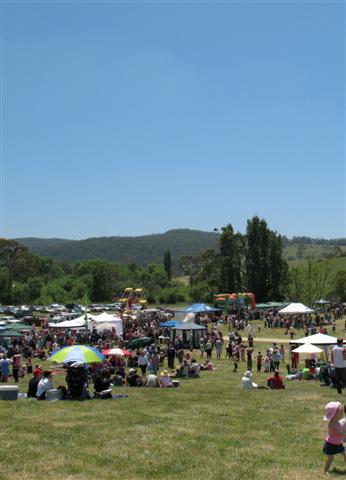 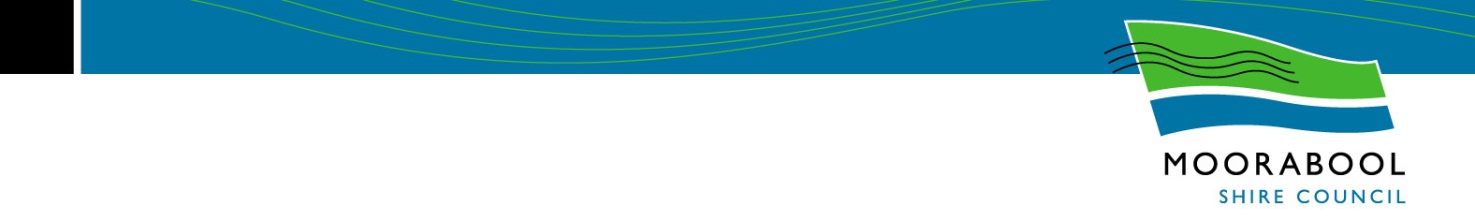 SECTION 1: EVENT INFORMATIONSECTION 2: EVENT APPLICATION INFORMATIONSECTION 3: EVENT OVERVIEWIn describing your event, please include: event details such as proposed event program – including times and activitiesBriefly describe your event and please attach the program if applicableIs your entry to your event:SECTION 4: TRAFFIC MANAGEMENTIf yes, you will be required to provide a traffic management plan that is developed by a certified VicRoads traffic management company, listed below.SECTION 5: COMMUNITY EVENTS TRAILERThe Events Trailer contains 4 x recycle bins and 4 x waste bins, for a Community Event.  A bond of $200 is to be paid to Council prior to the Events Trailer being taken.  This bond will be refunded to the Organisation upon inspection of the trailer and contents.If yes, an application form can be obtained by calling Customer Service on 5366 7100 or online at www.moorabool.vic.gov.au/SECTION 6: OTHER AGENCIESHave you notified the following Agencies of this event?SECTION 7: FOOD AND BEVERAGE MANAGEMENTSECTION 8: TOBACCO LAWSFrom the 1st of August 2017 smoking will be banned in all outdoor dining areas where food is available for consumption. This includes:premises such as restaurants, cafés, take-away shops and licensed premises, including courtyard dining areas and footpath diningfood fairsotherorganised outdoor events, including community or street festivals.For further information, please go to the Department page on the reforms. https://www2.health.vic.gov.au/public-health/tobacco-reform/smoke-free-areas/outdoor-diningPlease describe how your event will address the tobacco law requirementsSECTION 9: SIGNAGECouncil have designated signage frames specifically designed for event promotion.  It is not a consent to place signage elsewhere in the Township. If you would like to apply to use these frames, please read the following criteria:SIGNAGE CRITIERAThe Event should:Occur within Moorabool Shire.Have a specific tourism focus, be a community event with broader tourism appeal, or an event that is primarily a community fundraiser.That the banner is made out of suitable banner material (corflute, canvas or vinyl – not cardboard or fabric sheets) and that the banner is a maximum size of 2m wide and 1m high, with eyelets and is securely tied (cable ties are recommended)The Event Organiser is responsible for the display and removalof the temporary event signage for your event.NB:	In case of dispute, on multiple bookings for the same timeframe, relevant Council staff will 		make a determination on its approval and/or timeframes.SECTION 10:RISK MANAGEMENTAs part of your event’s Risk Management obligation, evidence of the following must be attached to this Event Application:A copy of your Public Liability Insurance/Certificate of Currency covering a minimum of $10,000,000.SECTION 11: EVENT INDEMNITYTo be filled out when applying for authority to use a portion of a road or other public area within Moorabool shire Council.This indemnity is given by the Wombat Regional Arts Network (name of organisation, club etc.) of C/o Ballan PO.(address) (known as the Indemnifier) on the 8th June 2018.(full date).The Indemnifier has applied to Council for authority to use a portion of a road, or other public area within the Municipality of Moorabool Shire Council. The event will take place on 16th to 23rd June at the following location Ingls St Ballan footpaths and shop windowsbetween5:30 and 10pm each night(start and finish time).The Indemnifier agrees that this event will be held at their own risk and is solely their responsibility. Further, they accept that the road or public area, as it stands may not be totally free of defects, either hidden or exposed.  The Indemnifier agrees to hold harmless Moorabool Shire Council its servants and agents, and each of them in connection with all claims resulting from damage loss, death or injury whatsoever which may otherwise be brought or made or claimed by the Indemnifier against Moorabool Shire Council, except to the extent that Moorabool Shire Council is negligent.The Indemnifier shall, at all times during the period identified above and 1 full day prior and 1 full day following the event be the holder of a current public liability policy of insurance (The Public Liability Policy) to cover legal liability to third parties for personal injury or property damage as a result of an occurrence in connection with the event being organised and run by the insured.  The Public Liability shall provide coverage of an amount of 10 million dollarsAUTHORITY REQUIRED IF A PERSON IS ACTING FOR A CLUB OR ORGANISATIONI Sarah Peckham Name of Person making the application) have authority to act on behalf of Wombat Regional Arts Network (Name of organisation) in signing this indemnity form on behalf of the club or organisation.Signature of person making application: .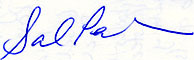 I (Name of)Kevin Healey  hold the following position with the Club or Organisation’s (must be President, Vice President or Secretary of the organisation) approve that the person named above is authorised and is acting on behalf of the club or organisation in signing this Indemnity. Signature of authorisation by Club’s or Organisation’s President, Vice President or Secretary)………………………………………….Date:……………………………………)Witnesses name:……………………… )  Signature…………..…………………………..)Witnesses address:…………………………………………………………………………..Witnesses Phone number:………………………………………………………………….SECTION 12: FINALISING YOUR EVENT APPLICATIONTo be read and signed by authorised Event Applicant.I have read and completed the Event Application in good faith.  All Details provided are accurate and true and I am authorised to act on behalf of Wombat Regional Arts Network (organisation name)The event will be organised and managed as I have described unless advised otherwise to Moorabool Shire Council and/or its authorities.By signing this Event Application, the Event Applicant agrees to hold harmless the Moorabool Shire Council and both releases and indemnifies and keeps released and indemnified the Moorabool Shire Council from and against all actions, suits, claims, demands, costs, charges and expenses for which Council, its servants, agents or employees may be held liable in respect of any loss damage, accident or injury of whatsoever nature or kind and however sustained or occasioned and whether to property of persons in connection with the use of the public area and any work connected therewith pursuant to this Application, but excluding such liability arising from any negligent act, default or omission, on the part of the Council, its servants, agents or employers either solely or in contribution thereto.  Council’s liability shall be limited to the extent, and in proportion to, the degree to which any negligent act, default or omission on its part has contributed to the loss.I understand that this Event Application does not constitute event approval.I understand that the Council Officer will advise the next steps required for my event to gain approval.Thank you for completing this Event Application to conduct an event in Moorabool Shire Council.  Please send to:Tourism and Events OfficerPO Box 18Ballan VIC 3342Email: info@moorabool.vic.gov.auA Council Officer will advise you of the next steps required for your event to gain approval.Name of the EventBlack NIte Black LiteType of EventCommunity Date and time of Event16th June to 23rd June 2018Event Location and addressInglis St BallanEvent Applicants Name(e.g. Business/Club/Group name)Sarah Peckham for Wombat Regional Arts NetworkABN/ACN(if applicable)naPostal Address660 Springbak Rd Springbank 3352Phone0447 367 908Emailartyfactsarah@gmail.comEvent Contact Details(if different to Section 2)As aboveIs the event being organised by a ‘community based organisation’? YesNoFor more information please go to www.vba.vic.gov.au practice note 2013-66.For more information please go to www.vba.vic.gov.au practice note 2013-66.For more information please go to www.vba.vic.gov.au practice note 2013-66.For more information please go to www.vba.vic.gov.au practice note 2013-66.Maximum people, at any one time, at the event?  maybe 2000 on 16th32 windows in shopping precinct are hosting over 200 people's fluorescent artworks. Lit by black light, they are a sight to behold. Program attached.FreeYesNoTicketedYesNoGold Coin/DonationYesNoCould your event impact the normal use of roads, including parking, in and around your event site? YesNoUnsureIf yes, you may be required to apply for a Road Occupancy Permit.Will road closures apply YesNoUnsureFilcon03 9376 1888	Vic roads Pre - QualifiedA1 Traffic Management03 53 391 010Vic roads Pre - QualifiedABC Traffic Management03 9464 6488Vic roads Pre - QualifiedMakesafe Traffic Management03 8872 7345Vic roads Pre - QualifiedAll Traffic Management0412 495 733Vic roads Pre - QualifiedDaly's Traffic Management03 9399 9525Vic roads Pre - QualifiedTraffic Watch Australia03 9587 9887Vic roads Pre - QualifiedStorm Traffic Management1300 883329Vic roads Pre – QualifiedWest Traffic Pty Ltd (Tim Roberts)0448 597 656Vic roads Pre – QualifiedDo you want to hire the Events Trailer?YesNoVictoria Police		Bacchus Marsh	5366 4500YesNo			Ballan			5368 1303			Gordon		5368 9202CFA						5329 5500YesNoSES 						9256 9300YesNoAmbulance VictoriaYesNoHave you notified neighbouring businesses and residents that the event is taking place?YesNoVicRoads					137 171 (if one of the affected roads is not a Council-maintained roadYesNoWill food and beverages be available for purchase, at your event?If yes, please provide a list of the food providersYesNoAre the food providers registered in Streatrader.health.vic.gov.auYesNoApplyingWill alcohol be available at your event?YesNo(at the pubs as always)If yes, do you have a liquor licence?Further information: www.responsiblealcohol.vic.gov.auYesNoApplyingAs per usual practice.Are you intending to use Council’s Temporary Event Signage Frames?YesNoDates for signs to be displayed23rd May to 24th June23rd May to 24th June23rd May to 24th June23rd May to 24th June23rd May to 24th June23rd May to 24th JuneTownship Bacchus MarshBallanBlackwoodGordonGreendaleMyrniong	Will you be using any other signage for this event?YesNoEvent Coordinator Full NameSarah PeckhamEvent Coordinator SignatureDate